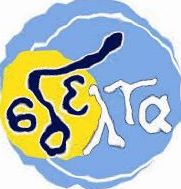 ΕΚΠΑΙΔΕΥΤΙΚΟ ΥΛΙΚΟΕΒΔΟΜΑΔΑ ΑΣΥΓΧΡΟΝΗΣ ΕΚΠΑΙΔΕΥΣΗΣ: 25/01/2021 έως 29/01/2021ΚΥΚΛΟΣ Α΄ΓΡΑΜΜΑΤΙΣΜΟΣ: ΑΡΙΘΜΗΤΙΚΟΣΕΚΠΑΙΔΕΥΤΙΚΟΣ: ΒΑΣΙΛΑΚΙΔΟΥ ΕΛΙΣΣΑΒΕΤΕΚΠΑΙΔΕΥΟΜΕΝΟΣ/Η: ________________________________________________3ο  ΦΥΛΛΟ ΕΡΓΑΣΙΑΣ1Ο ΚΕΦΑΛΑΙΟ : ΟΙ ΑΡΙΘΜΟΙ1.3 ΑΡΤΙΟΙ - ΠΕΡΙΤΤΟΙ ΦΥΣΙΚΟΙ ΑΡΙΘΜΟΙΟι φυσικοί αριθμοί, όπως και όλοι οι αριθμοί, διακρίνονται σε δύο κατηγορίες : στους άρτιους ή αλλιώς ζυγούς και περιττούς ή αλλιώς μονούς .Άρτιοι αριθμοί είναι οι εξής : 0 , 2 , 4 , 6 , 8 , 10 , 12 , 14 , 16 , 18 , 20 , ...Περιττοί αριθμοί είναι οι εξής : 1 , 3 , 5 , 7 , 9 , 11 , 13 , 15 , 17 , 19 , 21 , ...Όπως είδαμε στην προηγούμενη ενότητα οι φυσικοί αριθμοί αποτελούνται από κάποια ψηφία.  Για παράδειγμα ο αριθμός 123 (εκατόν είκοσι τρία) αποτελείται από τα ψηφία 1, 2, και 3 , και είναι τριψήφιος αριθμός γιατί αποτελείται από τρία ψηφία. Το τελευταίο του ψηφίο είναι το 3. Παρατηρώντας σχολαστικά τους  άρτιους (ζυγούς) αριθμούς που γράψαμε παραπάνωδηλαδή τους  0 , 2 , 4 , 6 , 8 , 10 , 12 , 14 , 16 , 18 , 20 , 22 , 24 , ...βλέπουμε ότι όλοι αυτοί οι αριθμοί έχουν το εξής χαρακτηριστικό. Το τελευταίο τους ψηφίο είναι ένας από τους αριθμούς : 0 , 2 , 4 , 6 , 8 .Για παράδειγμα ο αριθμός 128 είναι άρτιος γιατί τελειώνει σε 8. Επίσης ο αριθμός 34 είναι άρτιος γιατί τελειώνει σε 4.Όπως θα δούμε σε επόμενη ενότητα οι άρτιοι αριθμοί έχουν όλοι το εξής χαρακτηριστικό: ΔΙΑΙΡΟΥΝΤΑΙ ΟΛΟΙ ΜΕ ΤΟ 2.Ομοίως παρατηρώντας  τους  περιττούς (μονούς) αριθμούς που γράψαμε παραπάνωδηλαδή τους 1 , 3 , 5 , 7 , 9 , 11 , 13 , 15 , 17 , 19 , 21 , 23 , 25 , ...βλέπουμε ότι όλοι αυτοί οι αριθμοί έχουν το εξής χαρακτηριστικό. Το τελευταίο τους ψηφίο είναι ένας από τους αριθμούς : 1 , 3 , 5 , 7 , 9 .Για παράδειγμα ο αριθμός 135 είναι περιττός γιατί τελειώνει σε 5. Επίσης ο αριθμός 27 είναι περιττός γιατί τελειώνει σε 7.Όπως θα δούμε σε επόμενη ενότητα οι περιττοί αριθμοί έχουν όλοι το εξής χαρακτηριστικό: ΔΕΝ ΔΙΑΙΡΟΥΝΤΑΙ  ΜΕ ΤΟ 2.ΑΣΚΗΣΗ  : Δίνονται οι αριθμοί : 18 , 39 , 213 , 67 , 24 , 45 , 31 , 42 , 726. Ποιοι από αυτούς είναι άρτιοι (ζυγοί) και ποιοι είναι περιττοί (μονοί) ;Επιπλέον ποιοι είναι διψήφιοι και ποιοι τριψήφιοι ;ΣΗΜΕΙΩΣΗ: Η λύση  της παραπάνω άσκησης θα δοθεί στο επόμενο φύλλο εργασίας.  ΛΥΣΕΙΣ ΤΗΣ ΑΣΚΗΣΗΣ 1 ΤΟΥ ΦΥΛΛΟΥ ΕΡΓΑΣΙΑΣ 2:ΑΣΚΗΣΗ 1 : 6.783 =  6⋅1000 + 7⋅100 + 8⋅10 + 3⋅1 [ 6 χιλιάδες και 7 εκατοντάδες και 8 δεκάδες και 3 μονάδες]Με εκτίμηση η καθηγήτριά σας Βασιλακίδου Ελισσάβετ